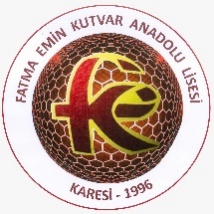 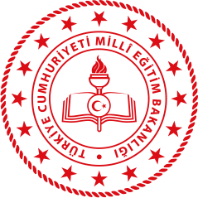 20…-20… EĞİTİM ÖĞRETİM YILIFATMA EMİN KUTVAR ANADOLU LİSESİ……………………………………. DERSİ ………………………………  ZÜMRE TOPLANTI TUTANAĞI20…-20… EĞİTİM ÖĞRETİM YILIFATMA EMİN KUTVAR ANADOLU LİSESİ……………………………………. DERSİ ………………………………  ZÜMRE TOPLANTI TUTANAĞIToplantı NoToplantı Tarihi/SaatiToplantı YeriToplantıya KatılmayanlarGÜNDEM MADDELERİGÜNDEM MADDELERİGÖRÜŞME VE ALINAN KARARLARGÖRÜŞME VE ALINAN KARARLARZÜMRE ÖĞRETMENLERİZÜMRE ÖĞRETMENLERİUYGUNDUR…../…./…….………………..Okul MüdürüUYGUNDUR…../…./…….………………..Okul Müdürü